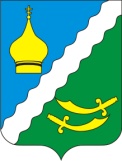 РОССИЙСКАЯ ФЕДЕРАЦИЯРОСТОВСКАЯ ОБЛАСТЬМАТВЕЕВО – КУРГАНСКИЙ РАЙОНМУНИЦИПАЛЬНОЕ ОБРАЗОВАНИЕ«МАТВЕЕВО - КУРГАНСКОЕ СЕЛЬСКОЕ ПОСЕЛЕНИЕ»АДМИНИСТРАЦИЯ МАТВЕЕВО – КУРГАНСКОГОСЕЛЬСКОГО ПОСЕЛЕНИЯРАСПОРЯЖЕНИЕ27.12.2017 год                           № 200                                   п.Матвеев КурганОб утверждении плана реализации муниципальной программы Матвеево-Курганского сельского поселения «Обеспечение качественнымижилищно-коммунальными услугами населения Матвеево-Курганского поселения на 2014-2020 годы» на 2018 год.	В соответствии с постановлением Администрации Матвеево-Курганского сельского поселения от 16.09.2013  № 261 «Об утверждении Порядка разработки, реализации и оценки эффективности муниципальных программ Матвеево-Курганского сельского поселения», постановлением Администрации Матвеево-Курганского сельского поселения от 11.10.2013  № 303 «Об утверждении муниципальной программы «Обеспечение качественными жилищно-коммунальными услугами населения  Матвеево-Курганского поселения»:1.Утвердить план реализации муниципальной программы Администрации Матвеево-Курганского сельского поселения «Обеспечение качественными жилищно-коммунальными услугами населения  Матвеево-Курганского поселения на 2014-2020 годы» на 2018 год согласно приложению.2.Настоящее распоряжение вступает в силу после его опубликования  в информационном бюллетени Матвеево-Курганского сельского поселения и подлежит размещению на  официальном сайте Администрации Матвеево-Курганского сельского поселения в информационно-телекоммуникационной сети Интернет.      3.Контроль за  исполнением распоряжения возложить на заместителя Главы Администрации Матвеево-Курганского сельского поселения Новак А.А.Глава  Администрации Матвеево-Курганскогосельского поселения                                                                    Г.В.ЩетковаПриложение к распоряжению АдминистрацииМатвеево-Курганскогосельского поселения от  27.12.2017 г  № 200Планреализации муниципальной программы Матвеево-Курганского сельского поселения«Обеспечение качественными жилищно-коммунальными услугами населения  Матвеево-Курганского поселения на 2014-2020 годы» на 2018 год  № п/пНаименование подпрограммы,основного мероприятияОтветственный 
 исполнитель  Ожидаемый результат  (краткое описание)Срок    
реализации 
Объем расходов <*> (тыс. руб.)Объем расходов <*> (тыс. руб.)Объем расходов <*> (тыс. руб.)Объем расходов <*> (тыс. руб.)Объем расходов <*> (тыс. руб.)№ п/пНаименование подпрограммы,основного мероприятияОтветственный 
 исполнитель  Ожидаемый результат  (краткое описание)Срок    
реализации 
всегообластной
   бюджетрайонныйбюджетместный бюджетвнебюджетные
источники123456789101"Развитие жилищногохозяйства в Матвеево-Курганском сельском поселении"                171,0ХХ171,0Х1.1Основное  мероприятие: «Обеспечение мероприятий по капитальному ремонту многоквартирных домов в рамках подпрограммы «Развитие жилищного хозяйства» муниципальной программы  «Обеспечение качественными жилищно-коммунальными услугами населения Матвеево-Курганского сельского поселения»Зам.Главы Матвеево-Курганского сельского поселенияПовышение комфортности проживания граждан, соответствие многоквартирных домов нормативно-техническим требованиямВесь период8,0ХХ8,0Х- взносы региональному оператору 8,0ХХ8,0Х- содержание муниципального имущества163,0ХХ163,0Х2."Развитие коммунальногохозяйства в Матвеево-Курганском сельском поселении"                Весь период116,6ХХ116,6Х2.1Основное мероприятие:«Расходы на ремонт и содержание объектов муниципальной собственности в рамках подпрограммы «Развитие коммунального хозяйства» муниципальной программы  «Обеспечение качественными жилищно-коммунальными услугами населения Матвеево-Курганского сельского поселения»Зам.Главы Матвеево-Курганского сельского поселенияПовышение удовлетворенности населения Матвеево-Курганского сельского поселения уровнем коммунального обслуживания; снижение уровня потерь при производстве, транспортировке и распределении коммунальных ресурсов.Весь период116,6ХХ116,6Х- ремонт газопроводовЗам.Главы Матвеево-Курганского сельского поселенияВесь период100,0ХХ100,0Х-уплата налоговНачальник сектора экономики и финансовВесь период16,6ХХ16,6Х3.«Благоустройство территории Матвеево-Курганского сельского поселения»               Зам.Главы Матвеево-Курганского сельского поселения16801,4ХХ16801,4Х3.1 Основное мероприятие:«Расходы на содержание, ремонт уличного освещения в рамках подпрограммы «Благоустройство территории» муниципальной программы  «Обеспечение качественными жилищно-коммунальными услугами населения Матвеево-Курганского сельского поселения»Зам.Главы Матвеево-Курганского сельского поселенияСоздание условий для благоприятного проживания граждан на территории городского поселения;- повышение уровня благоустроенности территории 11478,7ХХ11478,7Х-коммунальные услуги за уличное освещениеЗам.Главы Матвеево-Курганского сельского поселения10278,7ХХ10278,7Х-ТО уличного освещенияЗам.Главы Матвеево-Курганского сельского поселения1100,0ХХ1100,0Х- установка дополнительных новых бетонных опор ЛЭПЗам.Главы Матвеево-Курганского сельского поселения100,0ХХ100,0Х3.2Основное мероприятие:«Расходы на озеленение территории в рамках подпрограммы «Благоустройство территории» муниципальной программы  «Обеспечение качественными жилищно-коммунальными услугами населения Матвеево-Курганского сельского поселения»Зам.Главы Матвеево-Курганского сельского поселенияРазвитие положительных тенденций в создании благоприятной среды жизнедеятельности; развитие культурного отдыха населения;
улучшение санитарного и экологического состояния сельскогопоселения;
увеличение площади зеленых насаждений.500,0ХХ500,0Х-приобретение   рассады однолетних и многолетних цветов. Зам.Главы Матвеево-Курганского сельского поселения200,0ХХ200,0Х- приобретение малых архитектурных формЗам.Главы Матвеево-Курганского сельского поселения300,0ХХ300,0Х3.3Основное мероприятие:«Расходы на ремонт и содержание гражданских кладбищ, памятников в рамках подпрограммы «Благоустройство территории» муниципальной программы  «Обеспечение качественными жилищно-коммунальными услугами населения Матвеево-Курганского сельского поселения»Зам.Главы Матвеево-Курганского сельского поселенияРазвитие положительных тенденций в создании благоприятной среды жизнедеятельности; улучшение санитарного и экологического состояния мест захоронений сельского поселения.
1947,3ХХ1947,3Х-содержание кладбищ и мест захороненияЗам.ГлавыМатвеево-Курганского сельского поселения400,0ХХ400,0Х- установка ограждения на гражданских кладбищах в х.Колесниково и в с.НовоандриановкаЗам.ГлавыМатвеево-Курганского сельского поселения200,0ХХ200,0Х- текущий ремонт памятниковЗам.Главы Матвеево-Курганского сельского поселения700,0ХХ700,0Х- работы по скашиванию травыЗам.Главы Матвеево-Курганского сельского поселения250,0ХХ250,Х- установка  туалета на гражданском кладбище по ул.Комсомольской (новое кладбище) Зам.Главы Матвеево-Курганского сельского поселения250,0ХХ250,0Х- подвод водопровода на новое кладбищеЗам.Главы Матвеево-Курганского сельского поселения95,0ХХ95,0Х-коммунальные платежиЗам.ГлавыМатвеево-Курганского сельского поселения52,3ХХ52,3Х3.4Основное мероприятие:Прочие расходы на благоустройство территории в рамках подпрограммы «Благоустройство территории» муниципальной программы  «Обеспечение качественными жилищно-коммунальными услугами населения Матвеево-Курганского сельского поселения»Зам.Главы Матвеево-Курганского сельского поселенияСоблюдение санитарных норм и правил по содержанию  
территории;- обеспечение чистоты и порядка улиц и дворов, организация мест отдыха ;- содержание территорий в соответствии с санитарными, техническими нормами и правилами2875,4ХХ2875,4Х-отлов бродячих собакЗам.Главы Матвеево-Курганского сельского поселения45,0ХХ45,0Х-утилизация стихийных свалокЗам.Главы Матвеево-Курганского сельского поселения175,4Х175,4ХХ- изготовление ПСД на благоустройство парков по ул.Пушкинской и ул.АгрономическойЗам.Главы Матвеево-Курганского сельского поселения300,0ХХ300,0Х- удаление и обрезка деревьевЗам.Главы Матвеево-Курганского сельского поселения200,0ХХ200,0Х- ЦЗНЗам.Главы Матвеево-Курганского сельского поселения1200,0ХХ1200,0Х- хозрасходыЗам.Главы Матвеево-Курганского сельского поселения300,0ХХ300,0Х- приобретение и установка детской площадкиЗам.Главы Матвеево-Курганского сельского поселения100,0ХХ100,0Х- приобретение и установка системы видеонаблюденияЗам.Главы Матвеево-Курганского сельского поселения150,0ХХ150,0Х- установка флагштоков и флагов по ул.КомсомольскойЗам.Главы Матвеево-Курганского сельского поселения100,0ХХ100,0Х- установка общественного туалета в центре поселкаЗам.Главы Матвеево-Курганского сельского поселения350,0ХХ350,0Х